תוכן ענייניםבקשת תמיכה בתוכנית מו"פ במסגרת שת"פ בין לאומי1	פרטי המגיש והבקשה2	סיכום מנהלים (יועתק כלשונו לחוות הדעת ויוצג בפני וועדת המחקר)3	הצורך4	התוצר והיבטי איכות הסביבה5	הצוות ויכולות התאגיד6	קניין רוחני7	פירוט מסגרת השת"פ, השותפים, ההסדרים, היבטים טכנולוגיים ועסקיים8	סטטוס הבקשה9	הטכנולוגיה, ייחודיות וחדשנות, חסמי כניסה טכנולוגיים, אתגרים, מוצרי צד ג'10	תוכנית המו"פ (R&D Plan) 11	אבני דרך12	שוק, שיווק, לקוחות, תחרות ומודל הכנסות13	מימון ותשתית פיננסית14	התרומה למשק בישראל15	תמלוגים16	ייעוץ וליווי במילוי והגשת הבקשה17	הייצור (ככל שרלוונטי)18	הצהרות19	נספחים (לשימוש מגיש הבקשה)פרטי המגיש והבקשהפרטי התאגיד מגיש הבקשהמסגרת התוכניתמסלול התוכניתנושא ותיאור התוכנית פירוט המסגרות בהם נתמך התאגיד בעברתקופת התוכנית תקציב התוכנית (אלפי ₪)אנשי המפתח בתוכנית סיכום מנהלים (יועתק כלשונו לחוות הדעת ויוצג בפני וועדת המחקר)הצורךהזן טקסט כאן...התוצר והיבטי איכות הסביבההתוצרהזן טקסט כאן...תקנות והיבטי איכות הסביבה הזן טקסט כאן...הצוות ויכולות התאגידהצוות ויכולות התאגיד (תיאור מפורט)הזן טקסט כאן...פערים ביכולות התאגידהזן טקסט כאן...קניין רוחניהפרת זכויות קניין וסקירת פטנטיםהזן טקסט כאן...רישום פטנטיםהבעלות בתוצרי התוכנית הזן טקסט כאן...פיתוח בקוד פתוח (open source)הזן טקסט כאן...פירוט מסגרת השת"פ, השותפים, ההסדרים, היבטים טכנולוגיים ועסקייםרשימת השותפים העיקרייםפירוט השותפים העיקריים**ככל שנדרש שכפל עותק/ים של הטבלה לכאן**המאגד הבין לאומי במסגרתו מתבצע השת"פהזן טקסט כאן...ההיבטים הטכנולוגיים והמבצעייםהזן טקסט כאן...ההיבט העסקיהזן טקסט כאן...ההסדר בין השותפים העיקרייםהזן טקסט כאן...סטטוס הבקשהתיק חדש – הסטטוס בתחילת התוכנית הזן טקסט כאן...תיק המשך – סטאטוס ביצוע התיק הקודם בתוכנית הניצול המוערך של התקציב המאושר בתיק קודםתכנון מול ביצוע המשימות המאושרות בתיק הקודם ובבקשות שינוי שאושרועמידה באבני דרך בתיק הקודםהישגי המחקר, שינויים, תוכנית הייצור והשיווק בתיק הקודםהזן טקסט כאן...סטאטוס השת"פ הבין לאומיהזן טקסט כאן...הטכנולוגיה, ייחודיות וחדשנות, חסמי כניסה טכנולוגיים, אתגרים, מוצרי צד ג'הטכנולוגיההזן טקסט כאן...ייחודיות וחדשנותהזן טקסט כאן...חסמי כניסה טכנולוגייםהזן טקסט כאן...אתגרים ופתרונותהזן טקסט כאן...מוצרי צד ג'הזן טקסט כאן...תוכנית המו"פ (R&D Plan) יכולות המו"פ של התאגיד הרלוונטיות לתוכנית הזן טקסט כאן...רשימת משימות המו"פ בבקשה זופירוט תכולת המשימותקבלני משנה חו"לאבני דרךאבני דרך טכנולוגיות בתקופת התיק הנוכחיאבני דרך שיווקיות / עסקיות בתקופת התיק הנוכחיאבני דרך עיקריות טכנולוגיות, שיווקיות, עסקיות מעבר לתקופת התיק הנוכחי (ככל שרלוונטי)שוק, שיווק, לקוחות, תחרות ומודל הכנסותהמיצוב, השוק הרלוונטי, נתונים כמותיים של פלחי השוק הרלוונטיים (השוק העולמי) הזן טקסט כאן...הלקוחות (המשתמשים/הצרכנים)פילוח סוגי הלקוחות (customer discovery / customer segmentation)הזן טקסט כאן...תיקוף הלקוחות ותובנות מהמגעים עם השוק (pivot & customer validation)הזן טקסט כאן...תוצרים מתחרים, תחרות ישירה, יתרון תחרותי (competition and competitive edge)קטגוריית התוצר, אלטרנטיבות, פירוט התחרות (יתרונות / חסרונות)הזן טקסט כאן...טבלת המתחריםהשפעה על השוק (market impact)הזן טקסט כאן...חסמי שיווקהזן טקסט כאן...תוכנית השיווק של תוצרי התוכנית הזן טקסט כאן...מודל הכנסות, מחירים, תמחור ותחזית המכירות של תוצרי התוכנית מודל ההכנסותהזן טקסט כאן...טבלת מחירי התוצרים ($)* עלות הייצור כוללת עלויות ישירות ועלויות נלוותתמחור התוצריםהזן טקסט כאן...תחזית המכירות של תוצרי התוכנית (אלפי $)הזן טקסט כאן...תחזיות מול מכירות (במיליוני $)מימון ותשתית פיננסיתהזן טקסט כאן...התרומה למשק בישראלהזן טקסט כאן...תמלוגיםמוצרים וטכנולוגיות לתשלום תמלוגים לרשות החדשנותתיקים המשויכים לתוכנית ייעוץ וליווי במילוי והגשת הבקשההייצור (ככל שרלוונטי) תוכנית הייצורהזן טקסט כאן...סטאטוס ההיערכות לייצורהזן טקסט כאן...הצהרה בדבר מקום הייצור ושיעור הערך המוסף לגבי כלל מוצרי התוכנית הצהרת מקום הייצור בתיק הנוכחיהצהרת הערך המוסף של הייצור בישראל בתוכנית הסברים בנוגע למקום היצורהזן טקסט כאן...הצהרותהצהרות תנאי סףזמינות התאגידהצהרה והתחייבות הזן טקסט כאן...חתימותנספחים (לשימוש מגיש הבקשה)הזן טקסט כאן...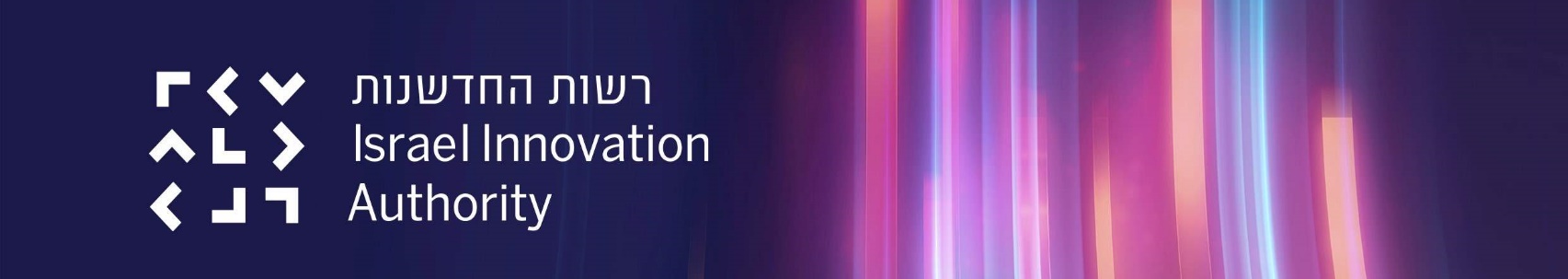 בקשת תמיכה בתוכנית מו"פ במסגרת שת"פ בין לאומי2020/03הנחיות להגשת הבקשהיש להשתמש בגרסה העדכנית של מסמך הבקשה.יש להשתמש בגרסת מיקרוסופט אופיס 2010 ומעלה ובמחשב מבוסס Windows 7 ומעלה.אין לחרוג בבקשה המוגשת מ- 30 עמודים.כל השדות במסמך הבקשה הינם חובה. היכן שלא רלוונטי יש לציין "לא רלוונטי".נספחים המצורפים לבקשה אינם מהווים תחליף למילוי מלא של סעיפי הבקשה.מסמך זה אינו מיועד למסלולי קרנות בינלאומיות, שת"פ-הרצה או התאמת מוצרלמי מיועד המסלול?לחברות ישראליות בכל ענפי התעשייה, שנמצאות בשלבי מחקר ופיתוח של מוצר או טכנולוגיה חדשנית, שמעוניינות בשיתוף פעולה עם ישות זרה.מהות התוכניתתכנית שת"פ בינלאומי עיקרה בביצוע פעילות מו"פ אשר יכולה להתמקד בשלבים שונים של פיתוח מוצר, או בהטמעת טכנולוגיות חדשניות, עם ישות זרה בשווקי יעד אסטרטגיים מחוץ לישראל.התוכנית חוסה תחת הסכם שת"פ בין לאומי עם המדינה או הסוכנות הזרה או התאגיד הרב לאומי (למעט מסלולי ERANET)המימון של כל שותף זר בתוכנית ניתן על ידי המדינה או הסוכנות הזרה או מתבצע במימון עצמי של השותף הזר. הערותיש לצרף לקובצי הבקשה גם הסכם או MOU /הצהרת כוונות / הסכם מסחרי עם השותף בתוכנית (למעט במסלולי ERANET)יש לוודא שכלל קובצי החובה לבקשה (כמפורט בדף המסלול באתר) מועלים יחד עם טופס בקשה זה.המונח "תוצר" משמש לציין מוצר, שירות או תהליךהמונח 'תאגיד' מתייחס לחברה הישראלית המגישה את הבקשה, המונח 'שותף זר' מתייחס לישות הזרה בפרויקט, החברה מהמדינה המקבילה בהגשה דו-לאומיתהמסמך נכתב בלשון זכר מטעמי נוחות בלבד, אך מיועד לנשים וגברים כאחד.[ניתן להסיר את הרקע הצהוב (ההדגשה) שמציין את האזורים במסמך שהם ברי עריכה (בכל פתיחה של המסמך)]עברית: לחץ על לשונית "סקירה" ← "הגן/הגבל עריכה" ← הסר את הסימון "סמן את האזורים שבאפשרותי לערוך"English: Press "Review" → "Protect/Restrict Editing" → Uncheck "Highlight the regions I can edit"שם התאגיד (עברית)שם התאגיד (אנגלית)יש לבחור את מסגרת התוכנית מהתפריטאם הבקשה מוגשת במסגרת קול קורא, יש לציין את שם הקול הקורא (כפי שפורסם), אחרת ציין: "לא רלוונטי"מסגרת התוכניתשם הקול הקוראבחר באחת (ורק אחת) מהאפשרויות הבאות (חובה)תאגידים רב לאומייםשווקים מתפתחיםצפון אמריקהאירופהאסיה פסיפיקERANETנושא התוכניתתיאור התוכניתמספר שנות התוכניתשנת התיק הנוכחימועד התחלהמועד סיוםתקציב מנוצל מצטבר בתיקים קודמים בתוכניתתקציב מבוקשבתיק הנוכחיתקציב חזוי לתיקי המשך בתוכניתסה"כ תקציב התוכנית#תפקידשם מלאטלפוןEmail1234על התאגיד להציג באופן תמציתי נושאים נבחרים מתוך התוכנית, בעלי חשיבות רבה עבור חברי הוועדה כגון:[1] התוצרים, הטכנולוגיה, עיקרי תכולת המו"פ, החדשנות הטכנולוגית/הפונקציונאלית[2] השוק הרלוונטי, ההזדמנות העסקית, ההיערכות השיווקית, המודל העסקי, תחזית המכירות, מתחרים[3] תרומת השותף להצלחת התוכנית, הסינרגיה בשת"פ הבינלאומי ואיכותו (תועלת הדדית מהבחינות הטכנולוגיות והעסקיות), נימוק לבחירת השותף הבינ"ל לתוכנית בשל ייחודיותו הממנפת את התאגיד הישראליהערה: עד 20 שורותהזן טקסט כאן...תאר ופרט לגבי כל אחד מתוצרי התוכנית את:[1] הבעיה/הצורך שהתוכנית באה לתת לו מענהתאר ופרט לגבי כל אחד מתוצרי התוכנית את הנושאים הבאים:[1] התוצר (כולל תיאור פונקציונאלי) והאופן בו הוא עונה לצורך[2] מרכיבי התוצר, רכיביו ועקרונות הפעולה[3] תרחישי השימוש בתוצר (use case), לרבות שילובו בעתיד במוצרי התאגיד[1] ככל שקיימות, תאר ופרט את התקנות ובפרט תקנות איכות הסביבה הנוגעות לתוצרי התוכנית , בארץ ו/או במדינות היעד אליהן ישווקו, אחרת ציין: "לא רלוונטי"[2] ככל שרלוונטי, תאר ופרט את הצעדים הננקטים כדי שתוצרי התוכנית יעמדו בתקנים הנוגעים להםתאר ופרט את הנושאים הבאים:[1] הרקע והניסיון הרלוונטי של כל אחד מאנשי המפתח וצוות המו"פ, לרבות קבלני משנה מהותיים[2] יכולת צוות התאגיד לממש את התוכנית [3] ככל שרלוונטי, השינויים שחלו בנושאים הנ"ל ביחס לתקופות התיקים הקודמים של התוכנית ככל שרלוונטי, תאר ופרט את הנושאים הבאים:[1] הפערים בין היכולות שתוארו לעיל לבין היכולות הנדרשות לביצוע התוכנית , אחרת ציין : "לא רלוונטי"[2] כיצד בכוונת התאגיד לגשר על פערים אלו (כגון: ע"י קבלני משנה (נא לפרט), רכישת ידע, שת"פ, וכד'), אחרת ציין: "לא רלוונטי"שים לב! במילוי סעיף ‎זה יש להתייחס ולפרט לגבי כל אחד מתוצרי התוכנית תאר ופרט לגבי כל אחד מהתוצרים:[1] האם נבדק כי המחקר והפיתוח ותוצריו אינם מפרים זכויות קניין רוחני (לרבות פטנטים) של אחרים? באיזה אופן?פרט את הפטנטים שהוגשו לרישום או יוגשו לרישום במסגרת התוכנית על פי הידוע במועד הגשת הבקשה#הפטנטרלוונטיות הפטנט לתוכניתמועד וסטאטוס הרישום2תאר ופרט לגבי כל אחד מהתוצרים:[1] האם כל זכויות הקניין, לרבות הקניין הרוחני, בטכנולוגיות ובתוצרי התוכנית, הנם בבעלות הבלעדית של התאגיד מגיש הבקשה? אם לא, לגבי כל רכיב כזה (בדגש על קוד פתוח) פרט את מהותו, הבעלויות עליו וסוג ההרשאה שקבל התאגיד לשימוש בידע או בתוצר [2] התייחס לזכויות הקניין בתוצרי המו"פ של קבלני המשנה או כל גורם אחר המועסקים במסגרת התוכניתככל שרלוונטי, פרט את רכיבי הקוד שיפותחו ויוחזרו לשימוש הקהילה כקוד הפתוח (Open Source): (1) בתוכנית , ו- (2) בתיק הנוכחי, אחרת ציין : "לא רלוונטי"בשדה "סיווג השותף" בחר אחת מהאפשרויות הבאות:"יזם", "סטרטאפ", "חברה תעשייתית", "חברת ייעוץ עסקי/שיווקי", "מכון מחקר", "מעבדה", "מפעיל" או "אחר"שם השותף (באנגלית)וקישור לאתר האינטרנטסיווג השותףארץ מושבשנת יסודמס' עובדיםמס' עובדי מו"פהיקף מכירות שנתי ($M)תקציב השותף בתוכנית ($)23תאר את פרטי השותפים העיקריים בתוכנית השת"פ יש לשכפל ולמלא את הטבלה הבאה עבור כל אחד מהשותפים העיקרייםשם השותף (1)תפקיד בתוכניתסיווג ותחומי עיסוקטכנולוגיות ומוצריםשווקיםמשימות מחקר ופיתוח עיקריותמהות השת"פ עם השותףככל שרלוונטי, תאר ופרט את שם המאגד במסגרתו מתבצע השת"פ, מטרתו, אופן ניהולו, יעדיו הטכנולוגים והעסקיים, משכו ואבני הדרך העיקריים שנקבעו עבור תוכנית השת"פ – אחרת ציין "לא רלוונטי"תאר ופרט את הנושאים הבאים (היכן שרלוונטי) לגבי כל אחד מהשותפים העיקריים:[1] התוצרים הסופיים והטכנולוגיות שייוצרו בתוכנית על ידי כלל השותפים[2] התרומה-הטכנולוגית של השותף למימוש התוכנית[3] תשתיות, מתקנים אמצעים מיוחדים, מוצרים ושירותים הנדרשים לביצוע התוכנית[4] התועלת-הטכנולוגית מביצוע השת"פ הבינלאומי, לכלל השותפים ובדגש על התועלת לתאגיד[5] השירותים שיינתנו ע"י כל שותף[6] הסינרגיה הטכנולוגית בין הצדדים, התרומה הטכנולוגית של השותף / השותפים,(איכותו, יכולותיו, אמצעים שיעמידו והתאמתו ליעדים)תאר ופרט את הנושאים הבאים (היכן שרלוונטי) לגבי כל אחד מהשותפים העיקריים:[1] צרכי השוק שהתוכנית באה להשלים[2] התועלת-העסקית לשותף מביצוע התוכנית, בדגש על התועלת לתאגיד והאימפקט שלו על צמיחת התאגיד[3] התרומה-העסקית של השותף, לרבות התרומה למכירות בסיום התוכנית[4] התועלת למידת קירובו של התוצר לשוק, למסחורו ולחדירתו לשוק[5] חלוקת התפקידים בין השותפים בתחום הייצור, השיווק והמכירה של תוצרי התוכנית[6] הסינרגיה העסקית בין הצדדים בהקשרי יכולות, אמצעים, התאמה ליעדי התוכנית: איכותו של השותף, יכולותיו, אמצעים שיעמיד, והתאמתו ליעדיםתאר ופרט את הנושאים הבאים (ככל שרלוונטי):[1] הסדרי הבעלות בין השותפים ב-IP בתוצרי התוכנית ומתן רישיונות שימוש הדדיים[2] הסדרי ההכנסות בין השותפים, לרבות הסדרי תמלוגים[3] הסטאטוס החוזי בין השותפים. יש לתאר אם ואילו מסמכים נחתמו בין השותפים עד למועד הגשת הבקשה ולצרפם לבקשה: הסכם שת"פ מלא, מזכר הבנות, הסכם לגבי הקנין הרוחני בלבד וכיוצא בזההנחייה: על מגיש הבקשה למלא סעיף זה בהתייחס לאחד משני המצבים הבאים: תיק חדש או תיק המשךתיק חדש הינו בקשת תמיכה לשנה ראשונה במסגרת תוכנית שנתית או רב שנתיתתיק המשך הינו בקשת תמיכה לשנה שאינה ראשונה בתוכנית רב שנתיתתאר ופרט את סטטוס המו"פ וההישגים בהתייחסות לנושאים הבאים:[1] הטכנולוגיות והתוצרים הרלוונטיים לתוכנית, הקיימים בתאגיד[2] הממצאים הרלוונטיים לתוכנית שהושגו עד לתחילתהמספר תיק קודםתקציבמאושר (₪)תקציבמנוצל מוערך (₪)הסבר החריגותשם המשימה% ביצועפירוט והסבר לשינויים ולחריגות בביצוע ביחס לתכנון23456789101112131415תיאור אבני דרךמועדמתוכנןמועדביצוע בפועלפירוט והסבר23תאר ופרט את הנושאים הבאים:[1] הישגי המחקר והפיתוח בתיק הקודם, לרבות תוצאות של ניסויים שבוצעו[2] ככל שרלוונטי, שינויים שחלו בהגדרת ו/או במפרט התוצרים במהלך ביצוע התיק הקודם[3] תוכנית הייצור והשיווק - הביצוע, השינויים והחריגות ביחס לתכנון בתיק הקודם[4] באם אושרה הארכת תקופה, משכה והסיבות להארכהתאר ופרט את הנושאים הבאים: [1] הישגי המחקר והפיתוח של השותפים העיקריים בתקופת ביצוע התיק הקודם, לרבות תוצאות של ניסויים שבוצעו[2] ככל שרלוונטי, שינויים שחלו בהגדרת ו/או במפרט התוצרים של השותפים העיקריים בתקופת ביצוע התיק הקודם[3] תוכנית הייצור והשיווק הנוגעת לשותפים העיקריים - הביצוע, השינויים והחריגות ביחס לתכנון בתיק הקודם[4] ככל שרלוונטי, שינויים שחלו במסגרת השת"פ הבין לאומי (כגון: בהרכב השותפים, בחלוקת משימות המו"פ בין השותפים, בחלוקת האחריות העסקית בין השותפים, במסגרות התקציב וכו')לגבי כל אחד מהתוצרים יש להתייחס לנושאים הבאים:[1] פרוט הטכנולוגיות שיפותחו במסגרת בקשה זו[2] ככל שרלוונטי – יש לצרף גם את עיקרי מפרט הביצועים של התוצר, כולל נתונים כמותיים וסכמת בלוקים (חומרה/ תוכנה)[3] התייחסות להיתכנות של הטכנולוגיות שבבסיס התוצרים המפותחים בתוכניתתאר ופרט את הנושאים הבאים:[1] הייחודיות והחדשנות הטכנולוגית ו/או הפונקציונאלית (בנפרד) ביחס לקיים בתאגיד ובעולם במועד תחילת התיק הנוכחי[2] החדשנות הטכנולוגית ו/או הפונקציונאלית (בנפרד) שתתווסף במהלך ביצוע התיק הנוכחי[3] החדשנות הטכנולוגית ו/או הפונקציונאלית (בנפרד) שתתווסף במסגרת התוכנית תאר ופרט את הנושאים הבאים:[1] חסמי הכניסה הטכנולוגיים אשר יקשו על מתחרים פוטנציאלים להתחרות עם תוצר דומהתאר ופרט את הנושאים הבאים:[1] האתגרים/המורכבות שמציבה התוכנית בכללותה והתיק הנוכחי בפרט לצד דרכי הפתרוןככל שרלוונטי, תאר ופרט שימוש ברכיבי צד ג' ו/או רכיבי קוד פתוח על פי הפירוט להלן - אחרת ציין :"לא רלוונטי"[1] רכיבי הידע, לרבות פטנטים, רישיונות שימוש, תוצרים ומוצרים של צד שלישי, עליהם מתבססת תוכנית המו"פ ו/או משולבים בתוצרי התוכנית[2] רכיבי הקוד הפתוח (Open Source) עליהם מתבססת תוכנית המו"פ ו/או משולבים בתוצרי התוכניתשים לב! במילוי סעיף ‎זה יש להתייחס ולפרט לגבי כל אחד מתוצרי התוכנית תאר ופרט את הנושאים הבאים:[1] הניסיון והיכולות הטכנולוגיות של צוות המו"פ של התוכנית, לרבות ידע קיים וביצועי העבר[2] הכרת השוק הרלוונטי[3] ככל שרלוונטי, תשתיות הפיתוח הקיימות בתאגיד (לרבות מעבדות, מתקני/אמצעי ייצור, ציוד ייעודי וכד')[4] ככל שרלוונטי, השינויים שחלו בנושאים הנ"ל ביחס לתקופות התיקים הקודמים של התוכנית [1] פרט את שמות המשימות ותתי המשימות המתוקצבות בבקשה זו לשם ביצוע תוכנית המו"פ (בנפרד לגבי כל תוצר) ואת משאבי כוח האדם והתקציב הכולל הנדרשים לביצועןמשימה הנה פעילות הפיתוח (על כל שלביה) של רכיב או מרכיב או אבן בנין או פונקציה של התוצר ו/או הטכנולוגיה נשואי בקשה זו, או בלוק בסכמת הבלוקים של התוצר.לדוגמא: מודול תוכנה המממש פונקציה מסוימת של התוצר, מרכיב חומרתי או מכני או כימי פיסיקאלי או ביולוגי בתוצר.הרשימה בטבלה תכיל את שמות המשימות ולא את פירוט המשימות פירוט המשימות יבוצע בסעיף הבאכיצד להגדיר שם משימה:שם המשימה אמור לענות על השאלה: "מה מפתחים?".(אין להתייחס לשלבי הפיתוח כגון: אפיון, תכנון, יישום, קידוד, ביצוע בדיקות, אינטגרציה וכו'.)הערות"שנות אדם": יש להתייחס לכוח אדם בתאגיד בלבד (כפי שמופיע בחוצץ כוח אדם בגיליון התקציב)"תקציב כולל": מתייחס לסך כל רכיבי תקציב המשימה בתקופת התיק ולא רק לרכיב כוח האדםניתן להרחיב את שורות הטבלה או להוסיף שורות בהתאם לצורך (יש למחוק שורות ריקות)#שמות המשימות בבקשה זומועד התחלהmm/yyמועד סיוםmm/yyשנותאדםתקציב כולל(אלפי ₪)23456789101112131415סה"כ (צריך להיות זהה לתקציב המבוקש בגיליון התקציב)סעיף זה הוא לב הבקשהיש לקרוא בעיון ולפרט כל משימה בהתאם להנחיות הבאות !!!לגבי כל אחת מהמשימות שבטבלה לעיל יש לתאר, לפרט ולהתייחס בהרחבה לנושאים הבאים:[1] פירוט תכולת המו"פ במשימה ותוצריה באופן שניתן יהיה להבין: מה מפתחים, איך מפתחים[2] פירוט קבלני המשנה המשתתפים בביצועה המשימה, תפקידם ותוצריהם[3] פירוט שלב המו"פ של המשימה בתיק הנוכחי, כגון: אפיון, תכנון, מימוש, קידוד, בדיקות, אינטגרציה..,[4] האתגר והחדשנות שבמשימה ביחס לקיים בתאגיד בתחילת תקופת התיק הנוכחי[5] היתרון התחרותי שהמשימה מקנה (ככל שרלוונטי)[6] הצדקה לרכיבי התקציב הנדרשים לביצוע המשימה (יש להתייחס לכל רכיבי התקציב)הערות:משימות הכוללות מעל 2 שנות אדם, יש לפרק לתת משימות, ולהתייחס לכל תת משימה כנדרש לעיליש לפרט חדשנות רק במשימות בהן קיימת חדשנות (לא כל משימה חייבת שתהיה חדשנית)יש להתייחס בנפרד לחדשנות טכנולוגית (טכנולוגיה חדשה בעולם) ולחדשנות פונקציונאלית (פונקציה חדשה בעולם)מומלץ לאפיין את תוצרי המשימה במונחים מדידים ככל שניתן (כגון: רמת דיוק, ביצועים...)ניתן להרחיב את שורות הטבלה או להוסיף שורות בהתאם לצורך#נושאי פיתוח פעילות/משימה/תוצרים23456789101112131415תאר ופרט את קבלני המשנה (קב"מ) המתוקצבים בתיק הנוכחי הפועלים מחוץ לישראל או שאינם תושבי ישראל, את מהות פעילותם בתיק ואת הסיבות להעסקתם במקום העסקת עובדים ו/או קבלני משנה ישראלים#שם קב"מ חו"לארץ מושבתיאור מהות הפעילות והסיבות להעסקת קב"מ חו"ל23תאר ופרט מספר אבני דרך מדידות ו/או הניתנות לבחינה בתקופה המצוינתאבן דרך "ביצועית": אבן דרך הקשורה לביצוע התוכניתתיאור אבני דרך ואופן בדיקת העמידה בהםמועד מתוכנן23תיאור אבני דרך ואופן בדיקת העמידה בהםמועד מתוכנן23תיאור אבני דרך ואופן בדיקת העמידה בהםמועד מתוכנן23תאר ופרט לגבי כל אחד מתוצרי התוכנית את הנושאים הבאים:[1] שוקי היעד הרלוונטיים[2] היקף השוק השנתי העולמי, קצב הגידול, המגמות וההתפתחויות בשוק[3] מיקומו של התוצר בשרשרת הערך בשוק[4] נתח השוק החזוי[5] אורך חיי התוצר בשוקציין את המקורות עליהם מתבסס המענהתאר ופרט לגבי כל אחד מתוצרי התוכנית את הנושאים הבאים:[1] סוגי הלקוחות (ישירים וסופיים) ומאפייניהם[2] פלח השוק/ סוג הלקוחות הראשון אליו מיועד התוצר, והפלח הבא אחריו (ככל שרלוונטי)אם כלפי לקוחות שונים נדרשים הצעות, תהליכי הפצה או מחירים שונים - הדבר מצביע על קיומם מספר פלחי שוק /סוגי לקוחות שוניםלקוחות ישירים: הגופים המשלמים לתאגיד בעבור תוצרי התוכנית, כגון: מפיצים, יצרנים, מפתחים, לקוחות סופיים...לקוחות סופיים: הלקוחות האחרונים בשרשרת השוק, כגון: הצרכנים, משתמשי הקצה...ככל שנוצר קשר עם לקוחות פוטנציאלים, תאר ופרט את הנושאים הבאים:[1] הפגישות עם הלקוחות לתיקוף הצורך והפתרון[2] תכולת ההצגה ללקוחות (MVP), כגון: פיטץ', מצגת, סרטון, דמו, תוצר ראשוני...[3] השינויים שבוצעו, ככל שבוצעו, בעקבות משוב מהלקוחות (Pivot)[4] מידת ההתאמה והאטרקטיביות של תוצרי התוכנית לצרכי הלקוחות ואופן הסקת מסקנה זו[5] מידת המוכנות של הלקוחות לשלם ולהשתמש בתוצרי התוכנית של כל קבוצת לקוחות ואופן הסקת מסקנה זוסעיף זה בא לבחון עד כמה התוצר משמעותי ללקוחות ועד כמה התאגיד בדק ומכיר את השוקמונחים:הכרת השוק (customer discovery): לימוד השוק באמצעים עקיפים כמו: מחקרי שוק, אתרי אינטרנט רלוונטיים...תיקוף השוק (customer validation): בדיקה ישירה עם לקוחות פוטנציאלים לוודא שהתוצר עונה לדרישותיהםתאר ופרט את הנושאים הבאים:[1] האם התוצר שייך לקטגוריית תוצרים קיימת או יוצר קטגוריה חדשה? הסבר![2] הגישות הקיימות למתן מענה לצורך לעומת הגישה שבבקשה[3] הפתרונות, התוצרים והטכנולוגיות האלטרנטיביים הקיימים בשוק במועד תחילת התיק הנוכחי שנותנים מענה לצורך זהה או דומה ואת יתרונותיהם ומגבלותיהם, תוך ציון המקורות עליהם מתבסס המענה[4] היתרונות התחרותיים של התוצר על פני האלטרנטיבות הקיימות בשוק במועד תחילת התיק הנוכחימונחים:קטגוריית התוצר: אוסף התוצרים שלהם פונקציונאליות דומה שפונה לאותו סוג לקוחות (לדוגמה מנוע חיפוש, מערכת שמע, ...)מתחרים ישירים: מתחרים שפונים לאותם לקוחות עם תוצר מאותה קטגוריה בהקשר לאותה בעיה/צורךמתחרים עקיפים: מתחרים שפונים לאותם לקוחות עם תוצר מקטגוריה אחרת בהקשר לאותה בעיה/צורךציין את המקורות עליהם מתבסס המענהתאר ופרט את הנושאים הבאים:[1] נתוני התוצרים המתחרים (יש להתייחס לפחות לשלושה מתחרים (ישירים ו/או עקיפים))[2] יכולות, יתרונות וחסרונות התוצרים המתחרים ביחס לתוצרי התוכנית שם היצרןוקישור לאתרשם התוצרהמתחרהפירוט והסבר: יכולות, יתרונות וחסרונותמאפיינים, מחיר ($), נתח שוק (%) וכל מידע רלוונטי אחר23תאר ופרט את:[1] ההשפעה העיקרית (impact) של תוצרי התוכנית על השוקתאר ופרט את הנושאים הבאים:[1] חסמי השיווק לתוצרי התוכנית (כגון: צורך ברישוי, עמידה בתקינה, דרישות רגולטוריות במדינות שונות, מגבלות חוקיות וכד')[2] כיצד בכוונת התאגיד להתמודד עם החסמים שצוינותאר ופרט את הנושאים הבאים:[1] תוכנית הפעולה השיווקית (go to market)[2] ערוצי השיווק[3] ככל שרלוונטי, הסכמי שיווק קיימים, הזמנות, הסכמה לפיילוט...[4] משאבי השיווק בתאגיד, לרבות תקציב השיווק המתוכנן (לפי שנים) ומטרותיו[5] בעלי התפקידים שיעסקו בשיווק התוצרים[6] שיתופי פעולה מהותיים קיימים או בהתהוות (למשל, מעבדות מחקר, ספקים, ייצרני ציוד, מפיצים, וכו') ביחס לכל אחד מתוצרי התוכנית תאר ופרט את מודל ההכנסות (על מה הלקוחות ישלמו?)#התוצרהמחירללקוח הישירהמחירללקוח הסופיעלות היצור*23תאר ופרט את הנושאים הבאים:[1] השיקולים וההצדקה לתמחור ודרך חישובם[2] האם וכיצד בוצע אימות התמחור המוצע מול לקוחות?תאר ופרט את הנושאים הבאים:[1] פרט בטבלה את תחזית המכירות של תוצרי התוכנית[2] בהמשך לטבלה יש לפרט את ההנחות על פיהן מבוססת התחזיתיש לעדכן בטבלה את ציוני השנה באופן הבא: [y] מציין את שנת המכירות הראשונה הצפויה, [y+1] מציין את השנה העוקבת לה וכך הלאההתוצרשוק היעד[y][y+1][y+2][y+3][y+4]סה"כ23סה"כהנחייה:y]] מציין את השנה הנוכחית בגינה מוגשת הבקשה, [y-1] מציין את השנה הקודמת וכן הלאהאין צורך למלא נתונים עבור שנים בהן לא הוגשו בקשות לרשותהשנה הקלנדרית[y-3][y-2][y-1][y]התחזית שניתנה בשאלון חברה באותה שנהמכירות בפועלתאר ופרט:[1] מימון הפעילות עד כה[2] כיצד בכוונת התאגיד לממן את חלקו בתקציב התיק הנוכחי ובתוכנית [3] ככל שרלוונטי, פירוט המגעים עם משקיעים פוטנציאליים[1] תאר ופרט את התרומה הישירה והעקיפה של התוכנית למדינת ישראללדוגמה: תרומה לתעסוקה בישראל בכלל ובפריפריה בפרט, שילוב אוכלוסיות מגוונות, תרומה ליצוא, תחליף יבוא, שימושים נוספים בטכנולוגיה ובתוצר בתעשיות במשק הישראליתאר ופרט את:[1] הטכנולוגיות והמוצרים, לרבות מוצרים שימכרו כשרות, עבורם ישולמו התמלוגים לרשות החדשנות בגין התוכנית טבלת הטכנולוגיות והתוצרים23רשמו את מספרי התיקים שיש לשייך לתוכנית"תיקים המשויכים לתוכנית": כל תיק אשר בטכנולוגיה ו/או במוצרים ו/או בתוצרים שפותחו במסגרתו ו/או בחלק מהם, נעשה שימוש במו"פ של התיק הנוכחי ו/או שהם משולבים בטכנולוגיות ו/או במוצרים ו/או בתוצרים נשואי התיק הנוכחי, וכן במידה והתיק הנוכחי הנו תיק המשך – גם כל התיקים הקודמים שבתוכניתאם התאגיד נעזר ביועץ חיצוני בכתיבת בקשה זו יש לפרטשם היועץחברת הייעוץהסיבה לשימוש בייעוץ2שים לב!הפרק מתייחס לייצור הסדרתי של התוצרים שבתוכנית (ולא לייצור אבות טיפוס עבור המו"פ)ביחס לתוצרי התוכנית שאין בצדם ייצור (כגון: תוכנה, רישיונות, וכד') יש לציין: "אין ייצור"תאר ופרט לגבי כל אחד מתוצרי התוכנית את הנושאים הבאים:[1] תוכנית הייצור[2] החסמים הפוטנציאלים לייצור[3] תחזית הייצור (במונחים כמותיים) על פני 5 שנים[4] האמצעים הפיזיים, התשתיות והמשאבים הפיננסיים הנדרשים לביצוע תוכנית הייצור[5] היצרנים, מקומות הייצור והשיקולים שבבחירתםתאר ופרט את הנושאים הבאים:[1] ההיערכות לייצור שנעשתה והמשאבים שהוקצו עד לתחילת תקופת התיק הנוכחי[2] היקפי הייצור שבוצעו (ביחידות) עד לתחילת תקופת התיק הנוכחילתשומת ליבכם: הצהרה זו נבחנת על ידי ועדת המחקר בבואה לקבל החלטה בנוגע לאישור הבקשההעברת ייצור נוסף לחו"ל בחריגה מהאמור בהצהרה זו מצריכה קבלת אישור מראש מועדת המחקר ועלולה לחייב את התאגיד בתשלום תקרת החזר מוגדלתהנחיות למילוי הטבלאות בסעיף זה (‏17.3):יש למלא את שתי הטבלאות בתת הסעיפים (‏17.3.1) ו- (‏17.3.2)ככל שיתבצע ייצור בחו"ל, החלף את הכותרת בטבלה: "ציין את שם המדינה", בשם המדינה בה יתבצע הייצוראם לגבי כל תוצרי התוכנית ותוצריה אין ייצור (כגון: תוכנה, רישיונות וכד'), יש לציין: "אין ייצור"כל שורה מתייחסת למוצר מסוים, ניתן להוסיף או להסיר שורות ככל שנדרש בהתאם למספר המוצריםהנחיות למילוי הטבלה בסעיף זה (‏17.3.1)"מהות הייצור" מתאר את המרכיב במוצר שייוצר במדינה המסוימת. לדוגמה: מארז, מעגל אלקטרוני, מנוע, צ'יפ, תרופה, יציקה"היקף %" מתייחס להיקף הייצור באחוזים. האחוז יחושב על פי עלויות היצור של הרכיבים במדינה ביחס לסך עלויות היצור של המוצר כולו"היקף הייצור הכולל (%)" מתייחס להיקף הייצור הכולל באחוזים של כלל המוצרים בכל אחת מהמדינות, האחוז יחושב על פי סך תשומות היצור של כלל המוצרים במדינה ביחס לסך תשומות היצור של כלל המוצרים בכלל המדינות. מספר זה אינו סיכום של השדות "היקף %"מדינת הייצור←ישראלציין את שם המדינהציין את שם המדינהציין את שם המדינהשם המוצרמהות הייצורהיקף%מהות הייצורהיקף%מהות הייצורהיקף%מהות הייצורהיקף%23היקף היצור הכולל במדינה (%)ביחס ליצור כלל המוצריםהנחיות למילוי הטבלה בסעיף זה (‏17.3.2)"הערך המוסף %" לגבי מוצר מסוים: סכום תשומות הייצור שהוצאו בישראל , בניכוי עלויות שיובאו לישראל לצורך הייצור (לרבות חומרים ורכיבים מיובאים, מרכיבי המוצר שיוצרו בחו"ל וכו'), ביחס למחיר המוצר בשער המפעל."הערך המוסף הכולל (%)": שיעור הערך המוסף הכולל בישראל של כלל מוצרי התוכנית. האחוז יחושב על פי סך תשומות הייצור שהוצאו בישראל לכל מוצרי התוכנית, בניכוי סך העלויות שיובאו לישראל, ביחס לסך מחירי כל המוצרים בשער המפעל. מספר זה אינו סיכום של "הערך המוסף %"שם המוצרמהות הייצורהערך המוסף ב-%23הערך המוסף הכולל במדינה (%) ביחס לכלל המוצריםתאר ופרט את הנושאים הבאים (ככל שרלוונטי)בנוגע למרכיב היצור בישראל - את ההסדרים שנעשו להבטחת הייצור בישראלבנוגע למרכיב היצור מחוץ לישראל - את הסיבות לייצור (המלא או החלקי) מחוץ לישראלציין באםכן / לאכן / לאפרוטמגיש הבקשה מתחייב כי יהיה הבעלים בידע שנובע ממחקר ופיתוח על פי התוכנית המאושרת וכל זכות הנובעת ממנו, לרבות זכויות קניין רוחני, מרגע היווצרם.מגיש הבקשה מתחייב כי יהיה הבעלים בידע שנובע ממחקר ופיתוח על פי התוכנית המאושרת וכל זכות הנובעת ממנו, לרבות זכויות קניין רוחני, מרגע היווצרם.מגיש הבקשה מתחייב כי התוכנית נשוא הבקשה לא תתבצע על פי הזמנה של אחר שאינו המבקש, תמורת תשלום מלא או חלקי הניתן כנגד מתן זכויות בעלות, חלקית או מלאה, בידע או במוצר.מגיש הבקשה מתחייב כי התוכנית נשוא הבקשה לא תתבצע על פי הזמנה של אחר שאינו המבקש, תמורת תשלום מלא או חלקי הניתן כנגד מתן זכויות בעלות, חלקית או מלאה, בידע או במוצר.מגיש הבקשה מתחייב כי לא התקבל, לשם ביצוע התיק נשוא הבקשה, סיוע מימוני מגורם ממשלתי או מרשות החדשנות, במישרין או בעקיפין, שלא לפי הוראות מסלול הטבה זה. לא תינתן הטבה נוספת בגין תכנית מאושרת בגינה ניתנה בעבר הטבה לפי הוראות מסלול הטבה זה.מגיש הבקשה מתחייב כי לא התקבל, לשם ביצוע התיק נשוא הבקשה, סיוע מימוני מגורם ממשלתי או מרשות החדשנות, במישרין או בעקיפין, שלא לפי הוראות מסלול הטבה זה. לא תינתן הטבה נוספת בגין תכנית מאושרת בגינה ניתנה בעבר הטבה לפי הוראות מסלול הטבה זה.מגיש הבקשה מתחייב כי אין לו בקשה דומה אשר נבחנת באיזה ממסלולי ההטבות של רשות החדשנות, לרבות מסלולי משנה.מגיש הבקשה מתחייב כי אין לו בקשה דומה אשר נבחנת באיזה ממסלולי ההטבות של רשות החדשנות, לרבות מסלולי משנה.מגיש/י הבקשה אינו/ם בעל חשבון/נות מוגבל/ים, ואינו/ם נמצא/ים בתהליך כינוס נכסים, הקפאת הליכים, פירוק וכדומה.מגיש/י הבקשה אינו/ם בעל חשבון/נות מוגבל/ים, ואינו/ם נמצא/ים בתהליך כינוס נכסים, הקפאת הליכים, פירוק וכדומה.המבקש ובעלי השליטה בו עומדים בדרישות תקנות לעידוד מחקר ופיתוח בתעשייה (התניית אישורים – שכר מינימום), התשע"א-2011.המבקש ובעלי השליטה בו עומדים בדרישות תקנות לעידוד מחקר ופיתוח בתעשייה (התניית אישורים – שכר מינימום), התשע"א-2011.הריני/ו מצהיר/ה/ים בזה, כי כל הגורמים הרלוונטיים לבקשת תמיכה זו מטעם המבקש זמינים לפגישה עם בודק/ת מקצועי/ת בתוך שבועיים ממועד הגשת הבקשה. ידוע לי/לנו כי אי זמינות לפגישה או להעברת השלמות בפרק הזמן שנקבע עלולה לגרור עיכוב בטיפול ואף להפסקת הטיפול בבקשה.מאשר/ים את זמינות התאגידהרינו מצהירים בזאת, כי אנו חותמים על טופס בקשה זה לאחר שעיינו במסלול ההטבה, בנהלי המסלול, בדף המסלול הייעודי באתר האינטרנט של רשות החדשנות ובמערכת החברות המקוונת, וכי המידע המופיע בבקשה זו הינו המידע המלא, הנכון והמעודכן ביותר בנושאים הקשורים לבקשה. אנו מתחייבים להודיע לרשות החדשנות על כל מידע חדש שיגיע לידיעתנו, ואשר יהיה בו כדי להשפיע על התוכנית נשוא הבקשה מכל היבט שהוא. אנו מתחייבים לפעול בהתאם להוראות החוק לעידוד מחקר, פיתוח וחדשנות טכנולוגית בתעשייה, תשמ"ד-1984 והתקנות שהותקנו מכוחו ונהלי והנחיות רשות החדשנות ומסלול ההטבה, החל מיום תחילת המחקר והפיתוח נשוא בקשה זו, או יום הגשת הבקשה (המוקדם מבניהם).במידה והאמור אינו נכון - יש לפרטחתימת מבקש הבקשהחותמת או שם מודפס של המבקשמס' רשם חתימת מורשה החתימהשם מורשהתפקידמס' ת.ז.תאריךחתימה